Aufgabe 2: Lösungen und Vorschlag zur AuswertungDer Buchstabe am Anfang des Wortes fehlt:Ein Buchstabe im Wort fehlt:Mehrere Buchstaben im Wort fehlen: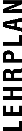 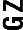 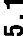 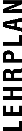 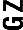 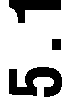 1.1Nuss, Affe, Mond31.2Bild, Turm, Flug31.3Brot, Rose, Insel, Ente4TotalTotal102.1Nadel, Wolke, Hose32.2Krone, Spinne, Taube32.3Sofa, Löffel, Gabel, Kamel4TotalTotal102.4Haus, Schweine, Bäume, Piste42.5Fisch, Dach, Spiel32.6Krokodil, Elefant, Zauberer3TotalTotal10